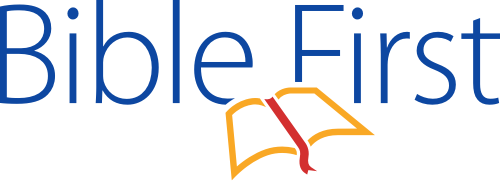 Dear Student:We have not heard from you for some time. We know that addresses change, and things sometimes get lost in the mail, so we decided to get in touch with you and see where you are. Our records show the following.We last sent you: _______________________________________________________Please cut out the form below and send it to us to let us know what the situation is. If you wish, you may also let us know via phone (123-456-7890) or email (BibleFirstIsAwesome@example.com).We appreciate your interest in studying the Bible. May God bless you!Sincerely,[leave blank for signature]Me